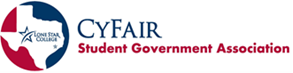 SGA General Assembly Meeting Minutes April 21, 2022 Via WebexCall to Order  Meeting started at 3:34 PM II.	Roll Call  We will not be doing Roll Call at General Assembly meetings this semester. Make sure you follow the link in the chat to sign in. If you don’t complete the form, you will not be counted as present.  III. 	Approval of Last Meeting Minutes  • Link to last meeting’s minutes: https://www.lonestar.edu/student-government.htm  Ivey Knebel motioned to approve the minutes. Amr Ojjeh seconded the motion. Motion to approve last meeting minutes passedIV.	Officer Reports  President - Judy Pham  • Year RecapQuick reopening of the gymFree sanitary products in women’s bathroomsRed Carpet GalaA prom-inspired event for students that did not get a prom due to the COVID-19 pandemic• Thank you speechLearned a lot from being on the SGA board and accomplished a lotWishes to accomplish more in the future with the newfound knowledge gained serving SGA and the student bodyExecutive Vice President - Vacant Vice President of Records & Finances – Vacant Vice President of Student Life - Vacant Vice President of Outreach & Centers - Ivey Knebel  • LQBTQIA+ Safe Zone Training New ways of support for LGBTQIA+ students on campusWe must look for new ways to support LGBTQIA+ students• Message to future SGA officers and current LSC-CyFair studentsYou gain a lot of experience and learn a lot of new skills Have your voice heard through SGA and speak up about disparities on campusAs a student body, we should work to create a campus of support for all studentsHistorian - Jennifer Tran  • Thank you speech Gained a lot of experience with photography through SGADedicated to encapsulating memories to look back at in future yearsThankful for the time spent in her positionThank you to Dan and Marla for all their hard work and supportPermanent Advisor - Dan Mitsven  • 	Student Excellence Awards – Thursday, April 28 at 6:00 pm at The Nest (CASE-Student Life, Building 7). The event is by invitation.Be sure to fill out invitation sent via email to confirm or deny attendance. • 	Dance Team is hosting their first Spring Dance Show on Friday, April 29 at 6 pm in CENT 151-152. Free admission.• 	Don’t forget to register for summer and fall classes – The best spots are filling up!• 	Thanks for a great year. Have an excellent summer!RSO Budgeting for Fall 2022:Email on details for filling out a budget request form was sent to RSO officers on 4/20/2022No budget cuts to RSO as compared to current academic yearBudget requests are due May 13thRequests do not have to be extremely specific but must give a good general idea or plan for budgeting needs in the upcoming fall. Form on instructions on filling out budget request were sent via email to RSO officersNew RSO: Astronomy ClubAdvisor - Marla Figueroa  • Upcoming Events:Monday, April 25 – Funday Monday for Evening Students – 5:30-6:30 pm – Outside between Library & TECHWednesday, April 27 – All-A-Board Personalized White Boards –12-2 pm – CENT-Dining CommonsFriday, April 29 – 8-11 pm – Red Carpet Gala –The Nest (CASE-Student Life, Building 7) - RSVP Deadline is Friday, April 22Tuesday, May 3 – Design-a-Journal –11:30am-1pm – The NestFor the first 30 people due to limited suppliesThursday, May 5 – API Month: Lucky Bamboo Station –11am-1pm – Amphitheater by CASECollaboration with Student Life and the Vietnamese Student OrganizationMonday, May 9 – Finals Cereal Bar –9:30-11 am – Outside CASE-Student Life, Building 7• 	The Nest will be closed for normal operations from Wednesday, April 27 through Friday, April 29, so that Student Life can set up for Student Excellence Awards and    Red Carpet Gala.• 	The Nest closes during the May Minimester. Summer hours begin June 6 and are    Monday-Thursday from 8:30 am - 5 pm.Advisor – Dr. William Hackley   V.	Unfinished Business  • No unfinished business  VI.	New Business • New officers 2022-2023VII.	Campus Issues/Compliments/Concerns  At all General Assembly meetings, you will have an opportunity to share. However, remember that SGA is not the “complaint department.” If you have a singular issue, you need to work through it. SGA can try to facilitate communication when there are pervasive student issues and concerns on campus, or if there are needs that have been unmet.   VIII.	Club Announcements  In the interest of time, please only announce special events or initiatives that would need to be known by the full group. Announcements must be concise, and you should think about the details you want to share before we get to that point in the meeting.  Christen Thompson: Remind 101 for RSOs on campus so everyone can be easily updated on other clubs’ involvementsDean Bray: Event was beneficial and was a great ideaNorberto Salazar: REC Sports Tennis Club Team has conference play this upcoming weekend at LSC-MontgomeryAmr Ojjeh: Showed tricks for Computer Science Club and advertised for people to join the Computer Science ClubIX.	AdjournmentFreddy Seeberger motioned to end the meetingDean Bray seconded the motion to adjournMeeting ended at 4:03 PM